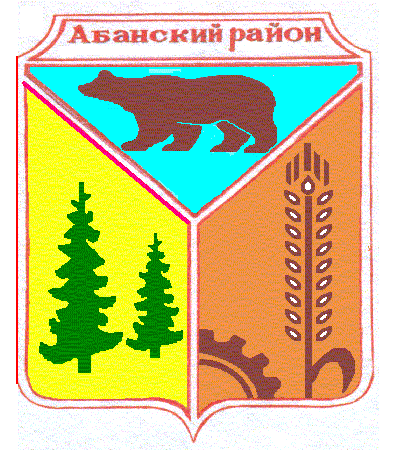 Администрация Абанского района Красноярского краяПОСТАНОВЛЕНИЕ28.09.2020                                      п. Абан                                          № 349 - пОб утверждении Положения о порядке обеспечения питанием детей, обучающихся в муниципальных общеобразовательных организациях Абанского района, реализующих общеобразовательные программы начального общего образования, без взимания платы      В соответствии с Законом Красноярского края от 02.11.2000 № 12-961 «О защите прав ребенка», Законом Красноярского края от 27.12.2005 № 17-4377 «О наделении органов местного самоуправления муниципальных районов и городских округов края государственными полномочиями по обеспечению питанием обучающихся в муниципальных и частных общеобразовательных организациях по имеющим государственную аккредитацию основным общеобразовательным программам без взимания платы», руководствуясь статьями  43,44 Устава Абанского района, ПОСТАНОВЛЯЮ:1. Утвердить Положение о порядке обеспечения питанием детей, обучающихся в муниципальных общеобразовательных организациях Абанского района, реализующих общеобразовательные программы начального общего образования, без взимания платы, согласно Приложению к настоящему Постановлению. 2. Постановление вступает в силу в день, следующий за днем его официального опубликования в газете «Красное знамя» и распространяется на правоотношения, возникшие с 1 сентября 2020 года.3.  Контроль за исполнением настоящего Постановления возложить на заместителя Главы Абанского района Л.А.Харисову.Глава Абанского района		                                              Г.В. Иванченко Приложение к постановлению администрации Абанского района             от 28.09.2020 № 349-пПоложение о порядке обеспечения питанием детей, обучающихся в муниципальных общеобразовательных организациях Абанского района, реализующих общеобразовательные программы начального общего образования, без взимания платы1. Настоящее Положение определяет порядок обеспечения питанием детей, обучающихся в муниципальных общеобразовательных  организациях Абанского района реализующих общеобразовательные программы начального общего образования без взимания платы (далее - Положение), в соответствии с Законом Красноярского края от 27.12.2005 № 17-4377 «О наделении органов местного самоуправления муниципальных районов и городских округов края государственными полномочиями по обеспечению питанием обучающихся в муниципальных и частных общеобразовательных организациях по имеющим государственную аккредитацию основным общеобразовательным программам без взимания платы», Законом Красноярского края от 02.11.2000 № 12-961 «О защите прав ребенка», Постановлением Правительства Красноярского края от 24.02.2015 № 65-п «Об утверждении Порядка учета и исчисления величины среднедушевого дохода семьи для определения права на получение мер социальной поддержки, предусмотренных пунктами 3, 4 статьи 11 Закона Красноярского края от 02.11.2000 № 12-961 «О защите прав ребенка».     2. Обеспечение питанием детей, обучающихся в муниципальных общеобразовательных  организациях Абанского района по имеющимся государственным аккредитациям общеобразовательным программам начального общего образования, без взимания платы (далее - обеспечение питанием детей) осуществляется за счет предоставляемых бюджету  Абанского района субвенций из федерального бюджета.     3. Управление образования администрации Абанского района Красноярского края (далее – Управление образования) является уполномоченным органом по исполнению государственных полномочий по обеспечению питанием детей, без взимания платы.Размер суммы, выделяемой для обеспечения питанием детей, из расчета на одного обучающегося, устанавливается законодательством Красноярского края.4. Распределение бюджетных средств по общеобразовательным организациям Абанского района, реализующих общеобразовательные программы начального общего образования (далее – образовательные организации) осуществляется Управлением образования на основании документов, указанных в пункте 8 настоящего Положения, в пределах  предоставленной бюджету Абанского района суммы средств субвенции из федерального бюджета.5. Право на обеспечение питанием без взимания платы имеют категории обучающихся указанных в подпунктах 5.1, 5.2, настоящего Положения.       5.1. Обеспечиваются горячим завтраком без взимания платы обучающиеся по образовательным программам начального общего образования.5.2. Обеспечиваются горячим обедом без взимания платы следующая категория обучающихся, подвозимые к муниципальным образовательным организациям школьными автобусами:обучающиеся из семей со среднедушевым доходом ниже величины прожиточного минимума, установленной для Абанского района на душу населения;обучающиеся из многодетных семей со среднедушевым доходом семьи, не превышающим 1,25 величины прожиточного минимума, установленной для Абанского района на душу населения;обучающиеся, воспитывающиеся одинокими родителями со среднедушевым доходом семьи, не превышающим 1,25 величины прожиточного минимума, установленной для Абанского района на душу населения; обучающиеся из семей, находящиеся в социально опасном положении, в которых родители или иные законе представители несовершеннолетних не исполняют своих обязанностей по их воспитании, обучению и (или) содержанию и (или) отрицательно влияют на их поведение либо жестко обращаться с ними.Для целей настоящего пункта под обучающимися, воспитывающимися одинокими родителями, следует понимать детей, у которых сведения об одном из родителей в актовой записи о рождении записаны со слов другого родителя или не имеются, а также детей, фактически воспитывающихся одним родителем в связи со смертью другого родителя, признанием безвестно отсутствующим или объявлением умершим.       6. При исчислении среднедушевого дохода семьи в составе семьи обучающегося учитываются его родители (усыновители), несовершеннолетние братья, сестры независимо от места их проживания (пребывания) и сам обучающийся.В состав семьи обучающегося, учитываемый при исчислении величины среднедушевого дохода семьи, не включаются:дети, достигшие совершеннолетия;дети в возрасте до 18 лет при приобретении ими полной дееспособности в соответствии с законодательством Российской Федерации;дети, в отношении которых родители лишены родительских прав;дети, находящиеся на полном государственном обеспечении;родитель (лицо, его заменяющее), проходящий военную службу по призыву в качестве сержанта, старшины, солдата или матроса либо обучающийся в военной профессиональной образовательной организации, военной образовательной организации высшего образования до заключения контракта о прохождении военной службы;родитель (лицо, его заменяющее), отсутствующий в семье в связи с отбыванием наказания в виде лишения свободы или ареста, в связи с избранием в отношении его меры пресечения в виде заключения под стражу или в связи с назначением ему принудительных мер медицинского характера (за исключением принудительного наблюдения и лечения у врача-психиатра в амбулаторных условиях);родитель, не состоящий в браке со вторым родителем обучающегося, не проживающий в семье обучающегося и предоставляющий алименты на несовершеннолетних детей второго родителя обучающегося.7. В доход семьи обучающегося, учитываемый при исчислении величины среднедушевого дохода семьи, включаются:7.1. Все виды заработной платы (денежного вознаграждения, содержания) и дополнительного вознаграждения по всем местам работы, в которые включаются:все предусмотренные системой оплаты труда выплаты, учитываемые при расчете среднего заработка в соответствии с Постановлением Правительства Российской Федерации от 24.12.2007 № 922 «Об особенностях порядка исчисления средней заработной платы»;средний заработок, сохраняемый в случаях, предусмотренных трудовым законодательством;денежная компенсация за неиспользованный отпуск;материальная помощь, оказываемая работодателями своим работникам, в том числе бывшим, уволившимся в связи с выходом на пенсию по инвалидности или по возрасту;выходное пособие, выплачиваемое при расторжении трудового договора, а также в иных случаях, предусмотренных трудовым договором или коллективным договором.7.2. Социальные выплаты из бюджетов всех уровней, государственных внебюджетных фондов и других источников, к которым относятся:денежное довольствие военнослужащих, сотрудников органов внутренних дел Российской Федерации, Государственной противопожарной службы Министерства Российской Федерации по делам гражданской обороны, чрезвычайным ситуациям и ликвидации последствий стихийных бедствий, учреждений и органов уголовно-исполнительной системы Министерства юстиции Российской Федерации, таможенных органов Российской Федерации, органов по контролю за оборотом наркотических средств и психотропных веществ, а также дополнительные выплаты, носящие постоянный характер, и продовольственное обеспечение, установленные законодательством Российской Федерации и законодательством Красноярского края;суммы, равные стоимости питания, кроме лечебно-профилактического питания, выдаваемого (оплачиваемого) в соответствии с законодательством Российской Федерации;все виды пенсий (кроме надбавок, установленных к пенсии по уходу за пенсионером), компенсационные выплаты и ежемесячные доплаты к пенсиям;компенсация при уходе или удалении в отставку;ежемесячное пожизненное содержание судей, вышедших в отставку;стипендии, выплачиваемые обучающимся в профессиональных образовательных организациях и образовательных организациях высшего образования, аспирантам, обучающимся по очной форме по программам подготовки научно-педагогических кадров, и докторантам образовательных организаций высшего образования и научных организаций, обучающимся духовных образовательных организаций, а также компенсационные выплаты указанным категориям граждан в период их нахождения в академическом отпуске по медицинским показаниям;пособие по безработице, а также стипендия, получаемая безработным в период прохождения профессионального обучения и получения дополнительного профессионального образования по направлению органов службы занятости, в том числе в период временной нетрудоспособности;пособие по временной нетрудоспособности, пособие по беременности и родам, а также единовременное пособие женщинам, вставшим на учет в медицинских учреждениях в ранние сроки беременности;ежемесячное пособие на ребенка;ежемесячное пособие на период отпуска по уходу за ребенком до достижения им возраста 1,5 лет и ежемесячные компенсационные выплаты гражданам, состоящим в трудовых отношениях на условиях трудового договора и находящимся в отпуске по уходу за ребенком до достижения им 3-летнего возраста;денежные средства на содержание детей, находящихся под опекой (попечительством), приемных детей;единовременное пособие при рождении ребенка;ежемесячное пособие супругам военнослужащих, проходящих военную службу по контракту, в период их проживания с супругами в местностях, где они вынуждены не работать или не могут трудоустроиться по специальности в связи с отсутствием возможности трудоустройства и были признаны в установленном порядке безработными, а также в период, когда супруги военнослужащих вынуждены не работать по состоянию здоровья детей, связанному с условиями проживания по месту военной службы супруга, если по заключению медицинской организации их дети до достижения возраста 18 лет нуждаются в постороннем уходе;ежемесячная компенсационная выплата неработающим женам лиц рядового и начальствующего состава органов внутренних дел Российской Федерации, Государственной противопожарной службы Министерства Российской Федерации по делам гражданской обороны, чрезвычайным ситуациям и ликвидации последствий стихийных бедствий и учреждений уголовно-исполнительной системы Министерства юстиции Российской Федерации в отдаленных гарнизонах и местностях, где отсутствует возможность их трудоустройства;ежемесячные суммы, выплачиваемые в возмещение вреда, причиненного жизни и здоровью при исполнении трудовых и служебных обязанностей, за исключением дополнительных расходов на медицинскую, социальную и профессиональную реабилитацию в соответствии с назначением учреждения медико-социальной экспертизы;надбавки и доплаты (кроме носящих единовременный характер) ко всем видам выплат, указанным в настоящем пункте, установленные нормативными правовыми актами Российской Федерации, Красноярского края, органов местного самоуправления, коллективными договорами, соглашениями и локальными нормативными актами;ежемесячное пособие на ребенка военнослужащего, проходящего военную службу по призыву;ежемесячное пособие детей военнослужащих и сотрудников некоторых федеральных органов исполнительной власти, погибших (умерших, объявленных умершими, признанных безвестно отсутствующими) при исполнении обязанностей военной службы (служебных обязанностей);единовременное пособие при увольнении с военной службы, из органов внутренних дел Российской Федерации, учреждений и органов уголовно-исполнительной системы, таможенных органов Российской Федерации, других органов правоохранительной службы.7.3. Доходы от имущества, к которым относятся:доходы по акциям и другие доходы от участия в управлении собственностью организации (дивиденды, выплаты по долевым паям);доходы от реализации и сдачи в аренду (наем) недвижимого имущества (земельных участков, домов, квартир, дач, гаражей), транспортных и иных механических средств, средств переработки и хранения продуктов, иного имущества;доходы от реализации плодов и продукции личного подсобного хозяйства (многолетних насаждений, огородной продукции, продукционных и демонстрационных животных, птицы, пушных зверей, пчел, рыбы).7.4.  Другие доходы, в которые включаются:комиссионное вознаграждение штатным страховым агентам и штатным брокерам;оплата работ по договорам, заключаемым в соответствии с гражданским законодательством Российской Федерации;авторские вознаграждения, получаемые в соответствии с законодательством Российской Федерации об авторском праве и смежных правах;доходы, получаемые от избирательных комиссий членами избирательных комиссий, осуществляющими свою деятельность в указанных комиссиях не на постоянной основе;доходы, получаемые физическими лицами от избирательных комиссий, а также из избирательных фондов кандидатов в депутаты и избирательных фондов избирательных объединений за выполнение указанными лицами работ, непосредственно связанных с проведением избирательных кампаний;доходы физических лиц, осуществляющих старательскую деятельность;доходы от занятий предпринимательской деятельностью (включая доходы, полученные в результате деятельности крестьянского (фермерского) хозяйства), в том числе без образования юридического лица;наследуемые и подаренные денежные средства;проценты по вкладам.        вознаграждение, выплачиваемое по договору осуществления опеки или попечительства на возмездных условиях, договору о приемной семье;        алименты, получаемые членами семьи.».     8. Для предоставления питания без взимания платы родители (законные представители) представляют в образовательную организацию, в которой обучается ребенок, заявление о предоставлении горячего питания без взимания платы на имя руководителя образовательного учреждения по форме согласно Приложению 1 к настоящему Положению.Одновременно с заявлением родители (законные представители) обязаны предоставить следующие документы:для обучающихся с ограниченными возможностями здоровья: заключение психолого-медико-педагогической комиссии;для обучающихся неработающих родителей:документ о составе семьи;трудовую книжку;справку КГКУ «Центр занятости населения Абанского района» о том, что гражданин не стоит на учете, не получает пособие по безработице;документы, подтверждающие доходы, указанные в пункте 7 настоящего Положения;для остальных категорий граждан документ о составе семьи и документ о размере заработной платы (доходов) для исчисления среднедушевого дохода каждого члена семьи за последние 3 календарных месяца, предшествующих месяцу подачи заявления, а также документы подтверждающие доходы, указанные в пункте 7 настоящего Положения. 9. Заявление и документы, указанные в пункте 8 настоящего Положения, родители (законные представители) предоставляют руководителю образовательной организации, в которой обучается ребенок. Заявление о предоставлении горячего питания без взимания платы и приложенные к нему документы регистрируются образовательной организацией. 10. При изменении доходов и (или) состава семьи родители (законные представители) не позднее чем в трехмесячный срок обязаны сообщить об этом в образовательную организацию.       11. В течение 5 рабочих дней с момента поступления документов в образовательную организацию, руководители образовательных организаций направляют заявление и документы, указанные в пункте 8 настоящего Положения в Управление образования для исчисления среднедушевого дохода семьи и формирования реестра детей, имеющих право на обеспечение  горячего обеда питанием без взимания платы.        12. Решение о предоставлении или об отказе в предоставлении горячего обеда без взимания родительской принимает Управление образования на основании документов (сведений) о составе семьи и размере доходов каждого члена семьи, представленных родителями (законными представителями) одновременно с подачей заявления о назначении мер социальной поддержки и (или) полученных уполномоченным органом в порядке межведомственного информационного взаимодействия в соответствии с Федеральным законом от 27.07.2010 № 210-ФЗ «Об организации предоставления государственных и муниципальных услуг» в течение 5 рабочих  с момента поступления документов. На основании документов предоставленных родителями(законными представителями) указанные в пункте 8 Положения, готовится список детей и утверждается Управлением образования.        После получения утвержденного списка руководителем Управления образования, руководители образовательных организаций готовят Приказ о предоставлении (об отказе в предоставлении) питания без взимания платы.           Обеспечение питанием детей осуществляется с месяца, следующего за тем, в котором предоставлены документы.	13. Управление образования, в лице МКУ по ведению бюджетного учета и отчетности, не позднее 19-го числа каждого месяца направляет в финансовое управление администрации Абанского района (далее - Финансовое управление) информацию о потребности в средствах субвенции на питание на месяц, следующий за отчетным.	Финансовое управление не позднее 20-го числа каждого месяца направляет в Министерство образования Красноярского края информацию о потребности в средствах субвенции на месяц, следующий за отчетным.	14. 	Финансовое управление:	при наличии средств субвенции, поступивших из краевого бюджета, производит финансирование на лицевые счета общеобразовательных организаций, согласно предоставленных заявок на финансирование в разрезе получателей бюджетных средств;	в пределах средств, поступивших на счет Финансового управления от родителей (законных представителей) учащихся до 20-го числа ежемесячно, производит финансирование на лицевые счета общеобразовательных казенных организаций, согласно предоставленных  заявок на финансирование (согласованных в части поступлений со специалистом финансового управления) в разрезе получателей бюджетных средств. В бюджетных, автономных общеобразовательных организациях денежные средства поступают на лицевой счет общеобразовательной организации.	Контроль по обеспечению обучающихся питанием, а также ответственность за своевременное и целевое использование выделенных средств на питание возлагается на руководителей общеобразовательных организаций.	15. 	На следующий месяц для расчета потребности средств на обеспечение питанием учащихся, руководители общеобразовательных организаций не позднее 15 числа текущего месяца, подают заявку в экономический отдел МКУ по ведению бюджетного учета и отчетности, в соответствии с численностью учащихся и количеством учебных дней.	16. 	Отчёт об использовании выделенных финансовых средствах из краевого бюджета, представляется не позднее 5 числа месяца, следующего за отчетным в Министерство образования Красноярского края ежеквартально и в финансовое управление администрации Абанского района ежемесячно, по установленной форме.	17. 	В случае выявления необходимости изменения ассигнований
субвенции, управление образования администрации Абанского района представляет в финансовое управление администрации Абанского района предложения с обоснованиями и расчетами по перераспределению между получателями бюджетных средств, в пределах утвержденных бюджетных ассигнований.	При недостатке средств субвенции управление образования администрации Абанского района направляет в Министерство образования Красноярского края просьбу о дополнительном выделении средств с обоснованиями и расчетами.Приложение 1 к Положению о порядке обеспечения питанием детейобучающихся в муниципальных общеобразовательных организациях Абанского района реализующих общеобразовательные программы начального общего образования без взимания платыРуководителюобразовательного учреждения Абанского района__________________________(Ф.И.О.)от __________________________,                                                                                                                         (Ф.И.О.)                                                                                                                      _________________________                                                                                                                          (проживающего по адресу)                                                                                                                      _________________________Заявлениео предоставлении горячего питаниябез взимания платыПрошу обеспечить моего сына (дочь) ____________________________________________________________________________________________________________________________________, (фамилия, имя, отчество)ученика(цу) _____ класса, на период посещения образовательной организации питанием без взимания платы в соответствии с Законом Красноярского края от 02.11.2000 № 12-961 «О защите прав ребенка».	Подтверждаю, что ознакомлен (а) с Порядком организации питания учащихся в муниципальных общеобразовательных организациях Абанского района.		В случае изменения оснований для обеспечения учащегося питанием без взимания платы обязуюсь не позднее чем в трехмесячный срок сообщить об этом в уполномоченный орган через администрацию общеобразовательной организации. 		Свое семейное материальное положение подтверждаю следующими документами:_______________________________________________________________________________________________________________________________________________________________________________________________________________________________________________Несу  полную  ответственность  за подлинность и достоверность сведений, изложенных в настоящем заявлении.    ____________                     ____________           (подпись)                                                                       (дата)